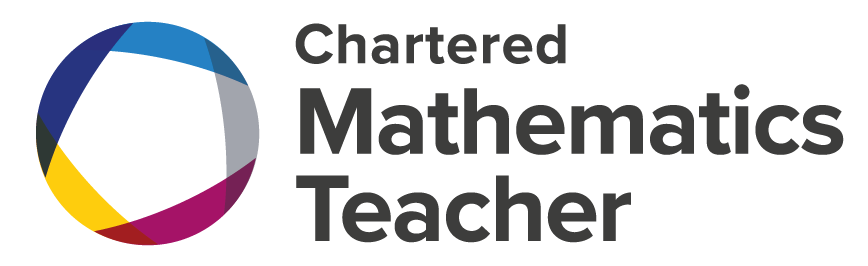 RequirementsApplicants for admission to the register of Chartered Mathematics Teacher must be a member of at least one of the organisations listed below and meet the requirements in Pedagogy, Mathematics, Experience and Continuing Professional Development as outlined below. Applicants are also required to nominate two referees. Ideally, one referee should be their Head of Department or Headteacher/College Principal.How to ApplyApplications must be made using this form which must be signed.  The signature constitutes a contract to abide by the rules of the Institute.  Application and any additional information should be shown to the nominated referees who must sign below to confirm their support of the application; the signature is taken to mean that in the referees’ opinion the applicant meets the requirements for the designation.  Applications should be submitted to your chosen organisation, with the appropriate supporting documents and fees, either via email or post. Contact your chosen organisation to arrange payment of the £40.00* application fee.*please note this is a one off, non-refundable administration fee.Code of ConductChartered Mathematicians must adhere to the Institute’s Code of Professional Conduct for Chartered Mathematics Teachers.  Details can be found at: https://cmathteach.org.uk/code-of-conduct/ OrganisationsThe data you provide will be stored electronically and used only for Institute purposes.PERSONAL DETAILS:Title:  	Other 	Surname/Family Name:  First Name:  	Middle Name(s):  DeclarationI confirm that the details provided in my application are correct.  I apply for the designation of Chartered Mathematics Teacher.  I understand that if I wish to withdraw from the designation I must notify my organisation in writing, after payment of any arrears due from me.I agree that, if admitted to the Chartered Mathematics Teacher Register, I will be bound by the prevailing approved Code of Professional Conduct for Chartered Mathematics Teachers.  I agree to maintain and develop my professional skills and competences through a regular programme of Continuing Professional Development.I am applying through:	 	Membership No. Signed and Date:  Either insert electronic signature or print form and signOptional Details:Gender: 	DoB: 	Nationality:   CONTACT DETAILS: Please state preferred mailing address Main Email:	Alternative Email:	Mobile:	 Home Address: 	Town: 	County/State:	Post Code/ Zip:		Country:	Work Name: 	Address: 	Town: 	County/State:	Post Code/ Zip:		Country:	QUALIFICATIONS (Post GCE A Level equivalent):  Applications should be accompanied by transcripts.Applicants must have a Master-Level qualification in pedagogy/education, or equivalent, and must have an honours level qualification in which there is a minimum of 50% of the course in mathematics, or equivalent. Equivalent Master Level Route and/or Equivalent Mathematical 50% Route Note: It is recognised that there are many excellent mathematics teachers worthy of the Chartered Mathematics Teacher designation who may have not obtained formal Masters Level education in pedagogy and/or whose first degree is not in mathematics; such applicants should also complete the ‘Equivalent route Pedagogical Competences Section’ and/or the ‘Equivalent route Mathematical Competences Section’ at the end of this form. Completed Studies University/College:	Qualification: 		Other Main Subject(s):	Class or Distinction:		Date of award:	University/College:	Qualification: 		Other Main Subject(s):	Class or Distinction:		Date of award:	University/College:	Qualification: 		Other Main Subject(s):	Class or Distinction:		Date of award:	Current Studies or further Completed studies (if applicable): University/College:	Qualification: 		Other Main Subject(s):	Probable month and year of completion:    (if applicable)For Completed studiesClass or Distinction:	   (if applicable)Date of award:	   (if applicable)_____________________DfE / Institute for Learning Number (if applicable): Date of award of Qualified Teacher Status (if applicable): Date of award of Qualified Teacher Learning and Skills status (if applicable):  REFEREESNote: Applications require two referees. Ideally, one referee should be your Head of Department or Headteacher / College Principal.Application forms and any additional information should be shown to two referees who must sign below to confirm their support of the application; the signature is taken to mean that in the referees’ opinion the applicant meets the requirements for the designation.  All referees will receive a request for a comprehensive reference that will be forwarded to the Chartered Mathematics Teacher Registration Authority for consideration.  To expedite the process we would prefer to request and receive references electronically. The referees must be people who can confirm that the information on the application form is correct and who can comment on the extent to which the requirements for the Chartered Mathematics Teacher designation have been met.Referee One:Referee Name:	Referee Email:	Business details:	i.e. Company/Institute name, Department and Position heldRelationship to applicant:	Organisation Membership: 		Membership Number (if any): Other professional qualification (if any): Signed and Date:  Either insert electronic signature or print form and sign __________________________________________________________________________________________Referee Two:Referee Name:	Referee Email:	Business details:	i.e. Company/Institute name, Department and Position heldRelationship to applicant:	Organisation Membership: 		Membership Number (if any): Other professional qualification (if any): Signed and Date:  Either insert electronic signature or print form and signDATA PROTECTIONYour data will be held on a Chartered Mathematics Teacher register by the , data will be transferred from your organisation to the  to maintain the register.  Your organisation or the IMA may contact you from time to time.  Chartered Mathematics Teachers have the right of access to the personal data held on them.PROFESSIONAL RECORD - The Following pages will be supplied to the Registration Authority.Name: Professional ExperiencePlease provide a list of your current and past employment.  This should include the start and, if applicable, finish dates, the position held (job title), the department/section/division, College/School and list of duties and responsibilities.Note: This is a free field, rows and formatting can be added/amended as required.*Please note only a list of duties etc is required here, full details of how the criteria are met are expected to be entered onto the Competences Section and, if applicable, the Equivalent Pedagogical Competence Section and/or Equivalent Mathematical Competence Section.Other Professional Activitiese.g. membership of committees, mentoring, list of publicationsContinuing Professional DevelopmentApplicants must make a commitment to a regular programme of CPD throughout their career. Applicants would be expected to demonstrate work beyond their own classrooms, and to conduct themselves at all times in a professional manner.  Applicants who submit a CPD record for a recent period (last 12 months) will be considered favourably.  A sample CPD form can be found on the website: https://cmathteach.org.uk/continuing-professional-development/ COMPETENCES PedagogyApplicant must have Masters-level qualification in pedagogy/education, or equivalent.  For equivalent route see below.An applicant should:.1 have an extensive knowledge and understanding of how to use and adapt a range of teaching, learning and behaviour management strategies, including how to personalise learning to provide opportunities for all learners to achieve their potential.Supporting Statement:2 have an extensive knowledge and well-informed understanding of the assessment requirements and arrangements for mathematics, including those related to public examinations and qualifications.Supporting Statement:3 have up-to-date knowledge and understanding of the different types of qualifications and specifications and their suitability for meeting learners’ needs.Supporting Statement:4 be flexible, creative and adept at designing learning sequences within lessons and across lessons that are effective and consistently well matched to learning objectives and the needs of learners and which integrate recent developments, including those relating to mathematical knowledge.Supporting Statement:5 have teaching skills which lead to learners achieving well relative to their prior attainment, making progress as good as, or better than, similar learners nationally.Supporting Statement:__________________________________________________________________________________________MathematicsAn applicant should:.6 have a well-developed knowledge and understanding of mathematics and related pedagogy including how learning progresses within them.Supporting Statement:7 have an extensive knowledge of the benefits of mathematics to many career choices.Supporting Statement:__________________________________________________________________________________________ExperienceApplicants must have at least four years experience of teaching mathematics following Qualified Teacher Status, Qualified Teacher Learning and Skills status or equivalent, of which at least two are at an appropriate level of responsibility.An applicant should:8 contribute significantly, where appropriate, to implementing workplace policies and practice to enhance mathematics education and to promote collective responsibility for their implementation.Supporting Statement:9 promote collaboration within and beyond their workplace and work effectively as a team member.Supporting Statement:10 contribute to the professional development of colleagues through coaching and mentoring, demonstrating effective practice, and providing advice and feedback.Supporting Statement:__________________________________________________________________________________________Addition informationThe following sections are only to be completed if applying via the “or equivalent” route. If you have not obtained formal Masters Level education in pedagogy and/or whose first degree is not in mathematics; you should also complete the ‘Equivalent Pedagogical Competences Section’ and/or the ‘Equivalent Mathematical Competences Section’.EQUIVALENT PEDAGOGICAL COMPETENCESIt is recognised that there are many excellent mathematics teachers worthy of the Chartered Mathematics Teacher designation who do not hold an M-Level qualification in Pedagogy.  To help such teachers, demonstration of the following competences may allow exemption from this requirement.  Note: In each of the sections below you should give at least one example of how you have met the competence through your engagement and involvement with, and experience of, pedagogy.To demonstrate Masters Level pedagogy an applicant should have:P1 a systematic understanding of pedagogy, and a critical awareness of current pedagogical issues, many of which are at, or informed by, the forefront of academic study. Supporting Statement:P2 originality in their application of pedagogical knowledge, together with a practical understanding of how established techniques of research and enquiry are used to create and interpret knowledge in pedagogy.Supporting Statement:P3 conceptual understanding of pedagogy that enables them:to evaluate critically both current research and advanced scholarship in pedagogy,to evaluate methodologies and develop critiques of them and, where appropriate, to propose new hypotheses, andto communicate their conclusions clearly to a wider audience.Supporting Statement:To demonstrate Masters Level pedagogy an applicant should be able to:P4 demonstrate self-direction and originality in tackling and solving pedagogical problems, and act autonomously in planning and implementing tasks at a professional level.Supporting Statement:Addition information(e.g. mentoring colleagues)Supporting Statement:__________________________________________________________________________________________EQUIVALENT MATHEMATICS COMPETENCESIt is recognised that there are many excellent mathematics teachers worthy of the Chartered Mathematics Teacher designation whose first degree is not in mathematics.  To help such teachers, demonstration of the following competences may allow exemption from the requirement of an honours degree in which there is a minimum of 50% of the course in mathematics.  Note: In each of the sections below you should give at least one example of how you have met the competence through your engagement and involvement with, and experience of, mathematics.To demonstrate degree level mathematics an applicant should have:M1 a knowledge of mathematics as a subject with deep intrinsic interest as well as important applications in many fields. Supporting Statement:M2 an appropriate understanding of links between topics within mathematics.Supporting Statement:M3 a knowledge of the relevance and application of a wide range of aspects of mathematics to other subjects in the curriculum.Supporting Statement:M4 a knowledge of the nature of the difficulties that students at all levels experience when learning mathematics.Supporting Statement:Addition information(e.g. describe your personal engagement with mathematics)Supporting Statement: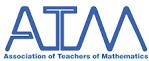 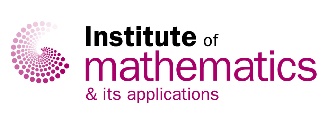 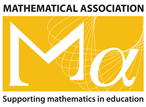 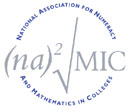 Association of Teachers of MathematicsInstitute of Mathematics and its ApplicationsMathematical AssociationNational Association for Numeracy and Mathematics In Collegesadmin@atm.org.ukCMathTeach@ima.org.ukoffice@m-a.org.ukadmin@nanamic.org.ukStart and Finish DatesJob Title, Department, College/School and Duties and ResponsibilitiesPlease list the duties and responsibilities of role (e.g. management or budgetary responsibilities)*